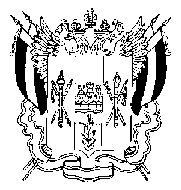 Местное самоуправлениеАдминистрация Новобессергеневского сельского поселенияРостовской области Неклиновского районаПОСТАНОВЛЕНИЕ  «24»  ноября   2015г.								№  78«О внесении изменений в Постановление Администрации Новобессергеневского сельского поселения № 46 от 16.06.2015 г. «Об утверждении административных регламентов предоставления муниципальных услуг в Новобессергеневском сельском поселении»Руководствуясь ч.2 ст.47 Федерального закона от 06.10.2003г. №131-ФЗ «Об общих принципах местного самоуправления в Российской Федерации», ч.6 ст.11.2 Федерального закона от 27.10.2010г. №210-ФЗ «Об организации предоставления государственных и муниципальных услуг», в целях обеспечения для инвалидов условий доступности объектов и услуг, установленных статьей 15 Федерального закона от 24.11.1995г.№ 181-ФЗ «О социальной защите инвалидов в Российской Федерации»ПОСТАНОВЛЯЮ:1. Внести изменения в подраздел «Перечень нормативных правовых актов, регулирующих отношения, возникающие в связи с предоставлением муниципальной услуги»  Приложений с №1 по № 61 Постановления Администрации Новобессергеневского  сельского поселения  №46 от 16.06.2015 г. «Об утверждении административных регламентов предоставления муниципальных услуг в Новобессергеневском сельском поселении», дополнив следующими словами: «Федеральный закон от 24.11.1995 г. № 181-ФЗ «О социальной защите инвалидов в Российской Федерации».2. Внести изменения в подраздел «Требования к помещениям, в которых предоставляется муниципальная услуга» Приложений с №1 по №61 Постановления Администрации Новобессергеневского сельского поселения  №46 от 16.06.2015г. «Об утверждении административных регламентов  предоставления муниципальных услуг в Новобессергеневском сельском поселении» дополнив следующими словами: «Помещения для предоставления муниципальной услуги  должны соответствовать  требованиям, обеспечивающим:- условия беспрепятственного доступа к объектам и предоставляемым в них услугам;- возможность самостоятельного или с помощью сотрудников, предоставляющих услуги, передвижения по территории, на которой расположены объекты, входа в такие объекты и выхода из них;- возможность посадки в транспортное средство и высадка из него пред входом в объекты, в том числе с использованием кресла-коляски и при необходимости с помощью сотрудников, предоставляющих услуги;- надлежащее размещение оборудования и носителей информации необходимых для обеспечения беспрепятственного доступа к объектам и услугам с учетом ограничений их жизнедеятельности;- дублирование необходимой для инвалидов звуковой и зрительной информации, а так же надписей, знаков и иной текстовой и графической информации знаками, выполненными рельефно-точечным шрифтом Брайля».3. Внести изменения в подраздел «Показатели доступности и качества муниципальной услуги»  Приложений с №1 по №61 Постановления Администрации Новобессергеневского сельского поселения  №46 от 16.06.2015 г. «Об утверждении административных регламентов  предоставления муниципальных услуг в Новобессергеневском сельском поселении» дополнив следующими словами: - «сопровождение инвалидов, имеющих стойкие расстройства функции зрения и самостоятельного передвижения, и оказание им помощи на объектах;- допуск на объекты сурдопереводчика и тифлосурдопереводчика;- допуск на объекты собаки-проводника при наличии документа, подтверждающего ее специальное обучение, выданного в соответствии с приказом Министерства труда и социальной защиты Российской Федерации от 22.06.2015 №386н;- оказание сотрудниками, предоставляющими услуги, иной необходимой инвалидам помощи в преодолении барьеров, мешающих получению услуг и использованию объектов наравне с другими лицами».4. Настоящее Постановление вступает в силу после его официального опубликования (обнародования).5. Контроль за выполнением постановления оставляю за собой.Глава Новобессергеневскогосельского поселения 							  В.В.Сердюченко